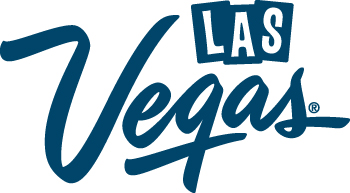 Las Vegas Features Country Duo Dan + Shay  With Exclusive Performance Aboard the High Roller  The Las Vegas performance can be viewed here: http://bit.ly/1FqW9QWClick to Tweet: “Only in @Vegas” moment features exclusive @DanAndShay performance of “Nothing Like You” on @HighRollerVegas @TheLINQ http://bit.ly/1FqW9QW LAS VEGAS – Known as the “Entertainment Capital of the World,” Las Vegas is the birthplace of the modern residency, a must stop location on hundreds of international tours and the home to some of the country’s top music festivals. In addition to the wealth of entertainment offerings, Las Vegas plays by the “What Happens Here, Stays Here” mantra, providing opportunities for unique and “Only in Vegas” moments. One of those moments occurred when country stars Dan + Shay decided to let cameras roll during an intimate performance of their third single, “Nothing Like You,” in the heart of the Strip aboard the High Roller at The LINQ Promenade owned by Caesars Entertainment.Armed with a single guitar and their voices, the country duo consisting of Dan Smyers and Shay Mooney, finished a performance at Brooklyn Bowl and boarded the world’s tallest observation wheel for an acoustic performance.“Whenever we finish up playing music in Vegas, there’s always something to do,” said Dan + Shay in the video. “It’s usually at nighttime, it’s usually late. This city never sleeps, it’s always rockin’. We love hitting the Strip.”With the glittering lights of the Strip and the breathtaking view from the High Roller behind them, Dan + Shay shared a few of their Las Vegas favorites in the video, naming the expansive culinary options, the music scene and the energy of the destination.“The High Roller is unbelievable,” the two said. “This is the best view I think of the whole city.”Las Vegas is the destination for music enthusiasts offering many music festivals and varied musical performances by some of the world’s greatest as well as up-and-coming artists. The duo shot to the top of country charts with their first single “19 You + Me” in 2013. Since then, they have toured the nation with country superstars Blake Shelton and Hunter Hayes, and released a second single, “Show You Off.” They were nominated for the Academy of Country Music’s Vocal Duo of the Year and performed with Nick Jonas at the awards ceremony in April. Share the video on Twitter tagging @Vegas and stay tuned for more behind-the-scenes exclusives from Las Vegas.###Press Contact:Tamara Rocha, R&R PartnersT: 702.318.4204Tamara.Rocha@rrpartners.com